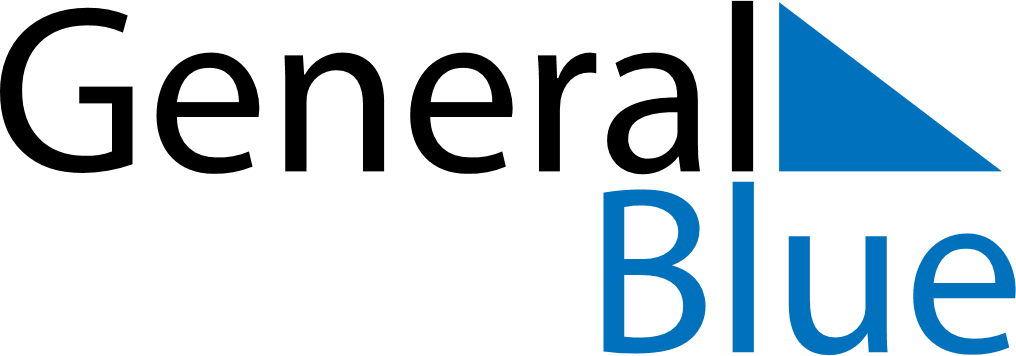 June 2019June 2019June 2019June 2019June 2019June 2019GabonGabonGabonGabonGabonGabonSundayMondayTuesdayWednesdayThursdayFridaySaturday12345678End of Ramadan (Eid al-Fitr)9101112131415Whit Monday161718192021222324252627282930NOTES